МАТЕРИЈАЛ  ЗА  УЧЕНИКЕ  8.Р.  КОЈИ   РАДЕ  ПО  ИОП-у1.Пажљиво прочитај и препиши текст:У Другом светском рату нацисти су починили огроман број ратних злочина.Нарочито су од њихових злочина страдали Јевреји. Нацисти су Јевреје убијали у концентрационим логорима – логорима смрти међу којима су најпознатији Аушвиц,Дахау,Матхаузен...Нацистима је за злочине суђено на Нирнбершком процесу.Погром који су извршили над Јеврејима називамо холокаустом. У Израелу постоји меморијални центар посвећен жртвама холокауста под именом Јад Вашем.2.На  основу  текста  који  си  преписао(ла)  покушај  да  одговориш  на  следећа  питања: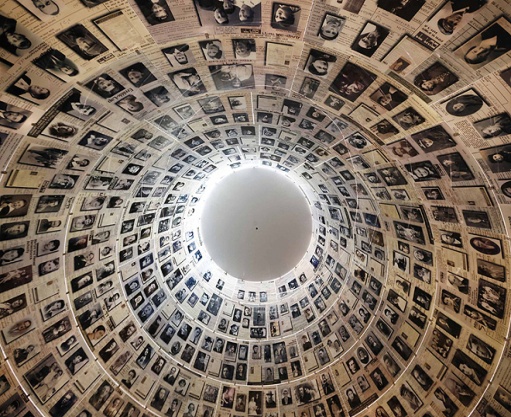 1.На слици је меморијални центар посвећен жртвама холокауста у Израелу.Како се зове тај центар? 2.Који су најпознатији логори смрти и чему су они служили?Име и презиме:Разред и одељење: